Ponavljanje in utrjevanje znanja             TJA od 14. do 24. 4. 2020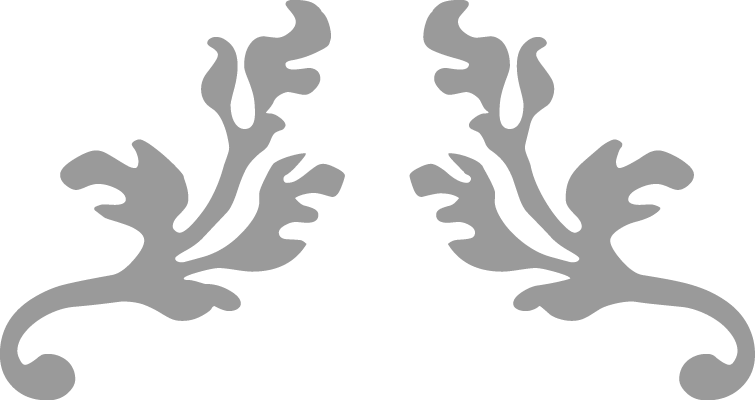 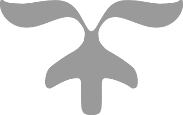 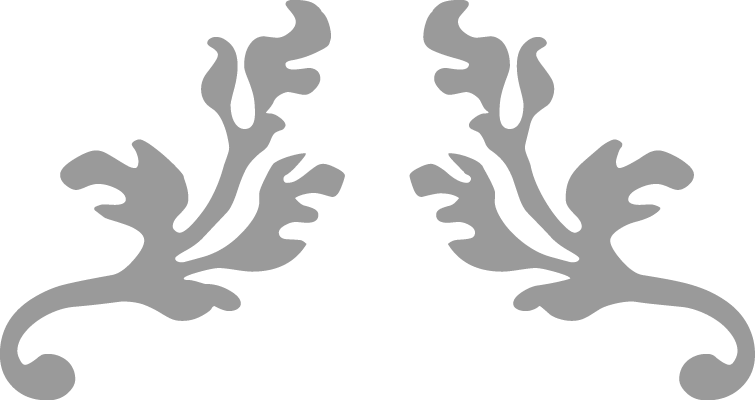 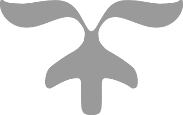 TEDENSKI NALOGI Brown Bear and Body Parts UL (od 14. do 17. 4.) sta v ppt-ju na mojem YouTube Chanel-u. https://youtu.be/RgefyVXnGokProsim, da rešitve teh dveh nalog učenec zapiše v zvezek. Naloge za dodatni pouk enako.  https://youtu.be/JVE0cVLHQLISpoštovani učenci in starši! Spodaj sem nanizala PREDLOGE za samostojno utrjevanje znanja. Še posebej je pomembno urjenje v branju in pisanju, ne smemo pa zanemariti slušne in govorne podobe jezika. Razumevanje in učenje jezika je lažje, če si pomagamo z vsemi temi 4 veščinami. Učenec si izbere vsaj 3 UL in vsaj 3 vaje branja na teden. To nikakor ne pomeni, da mora odpreti vse spletne povezave, ne bo pa nič narobe, če bo veliko vadil.Učenec naj prosim še naprej utrjuje znanje preko poučnih iger PO OBRAVNAVANIH TEMAH:  Animals (ponovi živali glede na bivališče), Food and drink (prehranska piramida), Free time, Days, Body, Numbers 1–20, OSTALO https://interaktivne-vaje.si/02_osnova/predmeti_meni/anglescina_meni_4_5.html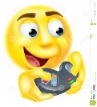 PREDLOG za vaje: Reševanje spletnih UL: Učenec lahko utrjuje znanje preko spletnih učnih listov (lahko mi pošlje svoje rezultate, če klikne Email my answers to my teacher in vtipka moj email: andzup.giveme5@gmail.com):https://www.liveworksheets.com/worksheets/en/English_as_a_Second_Language_(ESL)/Animals/Animal_world_bl5430qmhttps://www.liveworksheets.com/oz91604cihttps://www.liveworksheets.com/worksheets/en/English_as_a_Second_Language_(ESL)/Animals/Animals_up5683bthttps://www.liveworksheets.com/worksheets/en/English_as_a_Second_Language_(ESL)/Can_or_can't/Animals_can_fk66129rkhttps://www.liveworksheets.com/worksheets/en/English_as_a_Second_Language_(ESL)/Animals/Guess_the_animal_du55048bchttps://www.liveworksheets.com/worksheets/en/English_as_a_Second_Language_(ESL)/Animals/Brown_bear_parts_of_the_body_xz156085fihttps://www.liveworksheets.com/worksheets/en/English_as_a_Second_Language_(ESL)/Animal_body_parts/Parts_of_the_animals_er16285eghttps://www.liveworksheets.com/qv91924duhttps://www.liveworksheets.com/worksheets/en/English_as_a_Second_Language_(ESL)/Can_or_can't/Can_animals_do_this_(Can_or_can't)_ly2151ko2. PREDLOGI ZA SAMOSTOJNO BRANJE (READING): Učenec naj vsak teden glasno bere v angleščini MINIMALNO 10 min, 3-krat na teden in vodi dnevnik branja zadaj v zvezku. Vsaj eno kratko zgodbo tudi prepiše, izpiše rime, neznane besede, si pomaga s pons spletnim slovarjem.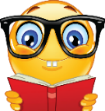 READING – BRANJE Preko pesmic (SONGS): Jolly Songs A–Z https://www.youtube.com/watch?v=euxN7LGOoLcLet's Sing with Eric Carle's Book ~ : "From Head To Toe Song"https://www.youtube.com/watch?v=9xxyZSdYEmMOld MacDonald Had a Farm | Story | Nursery Rhymes with Ready, Set, Sing! https://www.youtube.com/watch?v=2DAPD25FFMIREADING – BRANJE Preko slikanic (PICTURE BOOKS): Octopus Socktopus https://www.youtube.com/watch?v=IfLfufqHvNA Elephant Wellyphant https://www.youtube.com/watch?v=Ilm6CdWAPKIREADING – BRANJE Preko zgodb (STORIES): Učenec najprej posluša kratke zgodbe, nato bere: BRITISH COUNCIL Short Stories https://learnenglishkids.britishcouncil.org/short-storiesREADING – BRANJE Preko slikanic (PICTURE BOOKS): Učenec najprej posluša, pregleda besedišče, nato sam ponovno prebere in piše po nareku slikanico Brown bear, Brown Bear https://www.youtube.com/watch?v=brxeiLkZOcA     ali https://www.youtube.com/watch?v=-RulDVqm6okListen and Read: https://www.youtube.com/watch?v=Ny8xCi2VhfMLiving Books: Dr Seuss's ABC (bere in si izpiše rime) https://www.youtube.com/watch?v=hlV_ddc_KpULiving Books: Green Eggs and Ham (bere in si izpiše rime) https://www.youtube.com/watch?v=ItPdeUnu5UILiving Books: Cat in the Hat (bere in si izpiše rime) https://www.youtube.com/watch?v=rMTiYBD3uKQ 